Osceola Middle SchoolPFEP Meeting AGENDA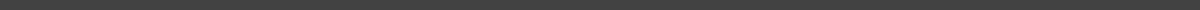 June 3, 2021 @ 9:00AM AGENDAWelcome and IntroductionsReview Parent Survey Data Re: Parent InvolvementParent and Family Engagement Plan (Will Re-Visit in the Fall)Review of 20-21 Plan Highlights by Mr. PotterInput to 21-22 PF Activities, Barriers, etc. ?Parent-School CompactReview of 20-21 Compact Highlights by Mr. PotterInput to 21-22 Compact?Title I Funds (Will Re-Visit in Fall)PFEP-Amount Yet To Be Determined. OMS will be funded for Math and Reading Coaches again in 21-22 AND is awaiting Board approval for a NEW MTSS Coach!OMS will receive Title I Funding for PD, Subs, Supplies, Software, Library Books, After School Tutoring Program, etc.-Amounts Yet To Be DeterminedCurriculum (more to come in the fall)-Intro training for Florida BEST happened with admins on Tuesday and training is happening with teachers this week, as well. Questions and Answers